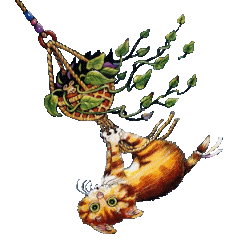 JÍDELNÍČEK ZŠ MŠEC 23. 4. – 27. 4. 2018 Pondělí         Polévka:  kuřecí vývar se zeleninou, krupicí a vejcem (1,3,7,9)  23. 4.          Hl. jídlo : obalovaná treska s brokolicí a sýrem, bram. kaše, zelný salát  (1,3,4,7)Obsahuje alergeny: viz pokrm…………………………………………………………………………………………………………………………………………..Úterý             Polévka: zeleninová (1,9) 24.4.            Hl. jídlo : milánské špagety, sýr (1,7)Obsahuje alergeny: viz pokrm……………………………………………………………………………………………………………………………………………Středa           Polévka:  květáková s vejci (1,3)   25. 4.           Hl. jídlo : hovězí guláš, těstoviny  (1)Obsahuje alergeny: viz pokrm                 ……………………………………………………………………………………………………………………………………………Čtvrtek         Polévka : hovězí vývar se zeleninou a pohankou (1,9)  26. 4.          Hl. jídlo : kuřecí řízek, brambory, okurkový salát (1,3,7) Obsahuje alergeny: viz pokrm……………………………………………………………………………………………………………………………………………  Pátek          Polévka : zelňačka (1)  27. 4.          Hl. jídlo : vločková kaše, cukr, granko, škvarkové placky, čaj (1,3,7,12)Obsahuje alergeny: viz pokrm……………………………………………………………………………………………………………………………………………Změna jídelníčku vyhrazena!Přejeme dobrou chuť !Strava je určena k okamžité spotřebě!